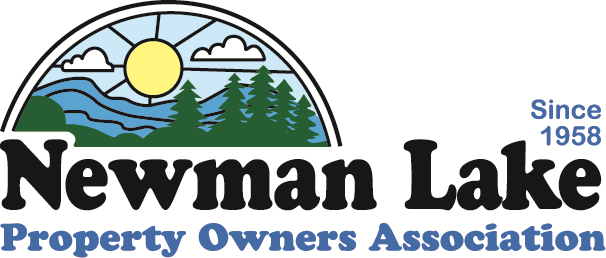 NLPOA Board Meeting MinutesFebruary 22, 2017Newman Lake Fire Station      Board Members Present: Bob Takai, Staci Lehman, Karen Stebbins, Jerry Le Grand, Lorne Burley, Eileen Weyrauch, Jeanne Ellern 
Board Members Absent: Craig Aldworth, Kelli LemleyGuests: Tom Stebbins, Dennis RewinkleCall to Order: President Karen Stebbins called the meeting to order.Treasurer Report: Treasurer Bob Takai reported that the total current balance in the NLPOA account is $2191.14. Approval of Minutes from Last Meeting: Eileen Weyrauch moved to accept the minutes from the October 2016 meeting as written. Jerry Le Grand seconded. The motion passed unanimously.4. Community Reports: 
Newman Lake Flood Control Zone District (NLFCZD): Jerry said the next NLFCZD is March 22 from 3-5 p.m. at the Fire Station. He said the concept of having members chair meetings had been shelved and will be decided at that meeting. 

Jerry said a water sample taken at Honeymoon Bay had recently been turned over to the County for testing but that there is no conclusive way to prove if it contains human feces. County staff were also at Honeymoon the previous week due to flooding issues and used equipment to build a berm to keep drainage from running into the lake. 

Dennis Rewinkle said that Senate Bill 5433, that could change assessment methods in flood control zone districts, is moving through the senate. Sen. Andy Billig, D-Spokane, has taken an interest in it as well.

Jerry said that Dean Franklin purchased a camper and will spend a lot of time traveling this summer so the County is looking to hire a part-time replacement for him. 

Dennis said the study of the dam at the south end of the lake indicates that we are going to have a very expensive problem in “retrofitting” it. An assessment of the dam says it’s “earthen base” needs to be rebuilt but it doesn’t have an earthen base. In the meantime, due to runoff, water levels are threatening to spill over, while we still have a lot of snowpack to melt.

Lorne Burley said water levels were also high in 1991 when there was a heavy snowfall over the winter and that the same issues developed in Honeymoon Bay with runoff. Jerry said Randy Kirk, with the County Engineering Department, acknowledged that water running into the lake last week had a strong smell of being from a cesspool.Dennis said that when Moab Water District brought public water to Newman in 1997, they should have improved the sewer system to deal with the increase in water usage this would cause.Tom Stebbins was angry that the Spokane Regional Health District is not dealing with the problem. Fire Auxiliary: Eileen said Auxiliary meetings had been suspended for the winter but start again in March. She said Auxiliary is definitely interested in participating in Clean Up Day again this year. Jerry said the Bloodmobile was already scheduled for the event.Grange: Eileen asked that Grange members please attend the meeting next Wednesday as she and several other members will be absent due to a conference and it is important to plan for the upcoming spaghetti feed now. Tom asked how the Grange is doing financially. Eileen said it is in pretty good shape and that rentals have been steady over the past year and look to continue that way through at least the first half of 2017.Old Business:Shoreline Permitting: Karen said that, after the NLFCZD’s annual meeting, her hopes of working with Karyn Divens on shoreline permitting for the removal of “nuisance” weeds is not looking good as Ms. Divens did not seem open to involvement with community members. At this time, she does not plan to pursue this option further. 

Dennis said there is a new treatment chemical coming on the market soon. Tom suggested that the contractor who applies the milfoil control chemical be at the March 22 milfoil meeting. Karen asked if the group is okay with her applying to use the fire station for that meeting under the NLPOA name. The majority agreed, although there wasn’t a formal vote. Karen asked Dennis to turn in paperwork so that the group ACTION Newman Lake can reserve use of the fire station in the future.Eileen said that there is a position open for a fire commissioner as Bob Neu resigned after many years. Karen said she would send the announcement out through the newsletter.Karen asked whether current or recent members should be sent an invoice to make sure they renew their memberships. It was agreed that it was a good idea to send an invoice out via email, then send out a hardcopy of the NLPOA newsletter this year so as to include an envelope people can send back in with their dues. Tom suggested starting an optional “Century Club” for people who donate $100. New BusinessCleanup Day: The annual Clean Up Day will be held April 22 in conjunction with the Fire Auxiliary at the old fire station. The bloodmobile will be there and the POA will give away hot dogs while the Fire Auxiliary sells soda. Karen suggested purchasing signs that say “Enter” to make things less confusing. They can be reused for the Fourth of July Poker Run. 

Eileen said that, if road weight limits are still active at that time, it may be an issue getting containers in for the event.
Newsletter: It was discussed that articles on the Senate Bill, Poker Run, a milfoil meeting summary, Clean Up Day, and the annual Summer Meeting should be included in the newsletter. Articles are due by Mar. 20. Eileen suggested including something about crime in the area. Someone said Tom Rulffes received some new historical photos and someone should ask if we can publish one or more of them.
Annual Summer Meeting: Karen said the ice cream social was very successful and she would like to do the same thing again this year and invite our new commissioner, Josh Kerns. She is looking at June 28 or 29 for the event.Fourth of July Poker Run: Karen asked if the Poker Run should be held on the actual 4th of July. Staci Lehman said yes because everyone has that day off and many people will be at the lake who may not be the weekend before or after. Eileen and Tom suggested charging for the poker run. Eileen suggested including in the newsletter that we need volunteer docks and help getting prize donations.Next Meeting: The next meeting will be held on April 4 at the fire station.Adjournment: The meeting was adjourned.Respectfully submitted,Staci LehmanSecretary, NLPOA